EMENDA IMPOSITIVA INDIVIDUAL Nº 05 AO PROJETO DE LEI N° 139/2021 DE 28 DE DEZEMBRO DE 2021, QUE ESTIMA A RECEITA E FIXA A DESPESA DO MUNICÍPIO DE BOM RETIRO DO SUL PARA O EXERCÍCIO DE 2022 PROJETO DE LEI Nº 139/2021 EMENDA ORÇAMENTO Nº   05 BENEFICIÁRIO: Secretaria da Saúde e Secretaria Municipal de Turismo,  Esporte e Lazer AUTOR: Vereador Diogo Antoniolli                                                                  JustificativaA presente Emenda Impositiva é uma contribuição do Vereador Diogo Antoniolli, para Secretaria Municipal de Turismo, Esporte e Lazer. Na área da Saúde destino o valor da emenda para cirurgias eletivas, que hoje a uma grande lista de espera em nosso município.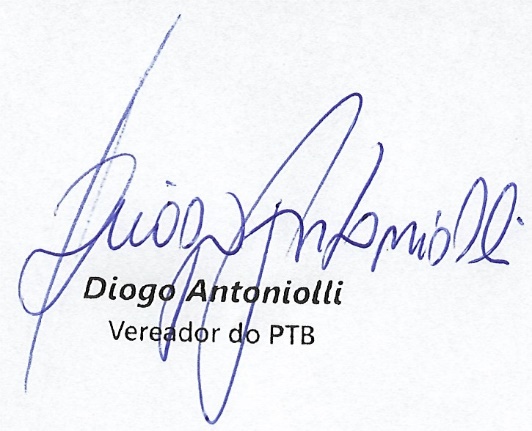                            Bom Retiro do Sul, 30 de dezembro de 2021EmendaDotação a              SuplementarDotação a ReduzirObjetoValor0110.302.0000.0.000Secretaria da Saúde13.01 Reserva de contingencia10.302.0000.0.000 Cirurgias EletivasR$ 27.946,66023.3.3.9.0.30.00.00.00Secretaria Municipal de Turismo, Esporte e Lazer13.01 Reserva de Contingencia3.3.3.9.0.30.00.00.00Material de ConsumoR$ 27.946,66